TREGARON AND DISTRICT MOTOR CLUB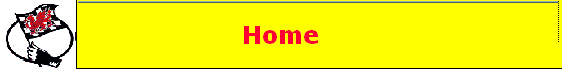 CLUB MEMBERSHIP APPLICATION FORM September 2021  Type of Membership:Single Membership – £5.00 (Allows full competition rights in affiliated events)Family Membership - £7.50 (Family membership only applies to applicants living at the same address)All cheques made payable to Tregaron and District Motor ClubI agree to abide by the rules of Tregaron and District Motor ClubSigned:……………………………………………………………… Date:………………………………………………………………………Interests:Tarmac Stage							Road RalliesForest Events							MarshallingAuto tests/12 Cars						Social EventsAll help is appreciated, please tick any of the following you are willing to assist with:Organisation of Events						MarshallingClub Administration						Auto tests/12 CarsSocial Events (Suggestions :…………………………………………………………………….………………………..)All new membership applications to be vetted by the Committee before acceptancePlease return to:Dafydd Jones, Membership SecretaryAddress: ‘Llwynaur’, New Cross, Aberystwyth, Ceredigion, SY234lzTelephone:  01974 261 645, 07585 223 249  (Strictly no calls after 9pm).NameAddressPostcodeHome NumberMobile NumberE-mail AddressMSA Number